ПРАВИЛА ПОСЕЩЕНИЯ И ТЕХНИКА БЕЗОПАСНОСТИ
Батутного Парка «ИМПУЛЬС»                                                          17.04.2017_________Дорохин И.Б.
ОБЩИЕ ПОЛОЖЕНИЯ:

1. Посетители обязаны неукоснительно выполнять все требования инструкторов Батутного Парка, , касающиеся вопросов соблюдения «Правил Посещения и Техники Безопасности Батутного Парка «ИМПУЛЬС»» далее по тексту «Правила» и «Парк».
2. Запрещается посещать Парк в состоянии алкогольного, наркотического или иного опьянения.
3. Запрещается посещать Парк в очках.
4. Запрещается посещать Парк беременным женщинам и людям с ограничениями для занятий спортом по состоянию здоровья.
5. Все ценные, острые и режущие предметы (телефоны, ключи, браслеты, украшения, часы и т.д.) необходимо оставить в шкафчике на стойке ресепшн. 
6. Запрещено находиться в Парке с голым торсом.
7. За оставленные без присмотра вещи администрация ответственности не несет.
8. В случае получения травмы незамедлительно обратиться к старшему инструктору или администратору Парка с описанием ситуации. Сотрудник Парка в случае необходимости вызовет машину скорой помощи и окажет доврачебную первую медицинскую помощь.
9. Дети до 7 лет посещают Парк строго по разрешению родителей.
10. Дети с 7 до 18 лет могут посещать Парк, предоставив письменное согласие родителей (необходимо только при первом посещении). 
11. Инструктор является консультантом по использованию спортивного инвентаря и технике безопасности.
12. Посетителям запрещается проводить инструктаж или давать любые иные рекомендации другим посетителям Парка. 
13. Посетители сами следят за временем своего пребывания в Центре по часам, установленным на колоннах в Парке. Перелимит времени указанном на браслете посетителя оплачивается согласно тарифам парка, 30 минут – 300 рублей, с 31 минуты – 550 рублей час.14. Вход на территорию Парка возможен только в носках, специализированных носках для батута, исключены любые носки из лайкры.

Обязательные требования при выполнении прыжков на батуте:

1. Прыжки на батуте - сложно координационный вид деятельности, требующий определенной физической подготовки и состояния здоровья, и является травмоопасным видом спорта.
2. Запрещается прыгать на одном батуте более чем одному человеку.
3. Запрещается прыгать в одежде с острыми клепками, открытыми молниями, пряжками, украшениями и т.д. За порчу имущества Парка, посетитель должен возместить полную стоимость испорченного инвентаря.
4. Запрещается прыгать на батуте с жевательной резинкой, жидкостью, конфетой и т.п. во рту, находиться в батутной зоне с едой и/или напитками.
5. Запрещается находиться на батуте босиком или в обуви. Прыгать на батуте рекомендуется только в специальных носках с прорезиненной подошвой или или обычных носках.
6. Сальто и любые другие трюки и элементы акробатики могут быть опасны! Выполняя эти трюки/элементы, Вы совершаете действия на свой страх и риск. Парк не несет ответственности за последствия ваших действий.
7. Посетитель осознает всю ответственность и принимает на себя все возможные риски, связанные с прыжками на батуте.
8. Совершайте действия, находящиеся в рамках ваших навыков и физических возможностей. В случае неуверенности обратитесь за помощью к инструктору, находящемуся в зале, или откажитесь от выполнения таких действий.
9. Запрещается выполнять прыжки и/или трюки в непосредственной близости с другими посетителями.
10. Запрещается выполнять акробатические трюки без согласования с инструктором.
11. Запрещается использовать проходы для выполнения акробатических трюков.
12. При посещении Батутного Парка будьте внимательны и следите за действиями окружающих во избежание столкновений и травм. За травмы, причиненные посетителю другим посетителем, батутный парк ответственности не несет.
13. Находясь на батуте, держитесь его центра, запрещается совершать прыжки и совершать акробатические трюки не по центру батута.
14. Если вы устали или закончили прыгать, покиньте зону прыжков. Запрещается сидеть на обкладке или на полотне батута.
15. Запрещается посещать Батутный Парк лицам весом более 120 кг.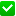 16. Запрещается бегать по батутам, перескакивать с одного батута на другой.17. Зарываться в паролоновых ямах и не выбираться из них долгое время.18. Спрыгивать со скалодрома вниз ногами запрещено.19. Прыгать в поролоновую яму вперед ногами или головой запрещено.20. Если вы не готовы к прохождению полосы препятствий (ниндзя курс) откажитесь от этого, дабы не травмироваться и не травмировать других посетителей Батутного Парка.Обязательные требования при прыжках в поролоновую яму/зону приземления: 
1. Прыжки в поролоновую яму/зону приземления осуществляются строго вперед, чтобы приземление было по центру поролоновой ямы/зоны приземления. 
2. Перед прыжком в поролоновую яму/зону приземления убедитесь, что там нет других посетителей. 
3. Не закапывайтесь в поролоновую яму с головой, т.к. вы не видны другим посетителям и на вас могут приземлиться. 
4. Не приземляйтесь в яму головой вниз. Разрешается приземление на ягодицы, на спину и на напряженные прямые ноги. При приземлении в яму не подставляйте руки. 
5. После приземления покиньте яму как можно быстрее.Обязательные требования при прыжках на пьедесталы: 
1. Прыжки на пьедестал разрешаются только людям с хорошей спортивной (акробатической) подготовкой. 
2. Запрещается прыгать на пьедестал и находиться на нем одновременно более, чем одному человеку. 
3. Соизмеряйте свой уровень подготовки с выполняемыми упражнениями. 
4. Прыгая с пьедестала, убедитесь в отсутствии людей в поролоновой яме или батуте. 
5. Запрещается висеть на пьедестале или подниматься на него любым способом, кроме как с прыжка.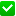 Обязательные требования на занятиях с инструктором : 
1. Ученик должен предупредить инструктора о противопоказаниях, связанных с прыжкам.. 
2. Ученик обязан строго следовать замечаниям и рекомендациям инструктора, не допускается самовольных действий. 
3. Инструктор ориентируется на самочувствие ученика и принимает во внимание все замечания относительного его состояния (головокружение, усталость, страх и т.д.).